Sam Poyta Counseling, PLLC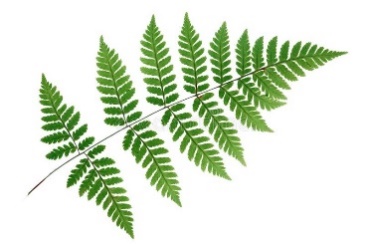 Sam Poyta, MSW, LICSW 
www.sampoytacounseling.com#503-732-0409; 19222 11th Ave NEShoreline, WA 98155Intake Form – Thank you for taking the time to provide this information.(Please share as you feel comfortable)Full Name: Date of Birth: Gender Identity: Pronouns: Race/Ethnic Origin: Religious Identity: Email: Cell Number: Is it okay to leave you a voicemail on your cell? Y / NHome address: Health Insurance: Employer/School: How did you hear about me? Emergency Contact: Personal StrengthsWhat are some activities you enjoy doing?  Who are some supportive/helpful people in your life? Current Reason for Seeking CounselingWhat are the reasons for which you are seeking counseling? Please list 3 treatment goals you would like to work toward in therapy: Previous Mental Health CounselorsName of Counselor (and clinic): Dates of attendance and amount of time seen: If any, what psychiatric conditions have you been diagnosed with? What have you found most helpful in therapy? What have you found least helpful in therapy? Have you ever been hospitalized for psychiatric reasons? Y / NIf yes, please specify how often (include dates): Alcohol/ Drug Use and Treatment HistoryDo you use: Cigarettes ____ Alcohol ____ Drugs ____If yes, what kind? Specify amount and frequency per week:Have you used substances in the past? Y / N If yes, when, how often, and what type? Have you received any previous treatment for substance use? Y / N If yes, was your treatment: Inpatient _______ Outpatient _______ Program Name: Family InformationCurrent marital status: Married _____ Living with partner(s) _____ Divorced _____ Single _____ Separated _____ In the process of getting divorced _____Do you have frequent arguments with your spouse/partner(s)? Y / N If yes, what are the most common topics of arguments? Has anyone in your family experienced difficulties with the following? (Please list relationship to you) Depression Y / N Bipolar Disorder Y / N Anxiety Y / NPanic Attacks Y / N Schizophrenia Y / N Alcohol/Substance Use Y / N Eating Disorders Y / NLearning Disabilities Y / NSuicide Attempts Y / NPsychiatric Hospitalizations Y / N Trauma History Do you have a history of childhood neglect or abuse (physical, emotional, sexual)? Y / N Have you or your family experienced any traumatic events (immigration, political violence, natural disaster, car accident)? Y / N If yes, please share as you feel comfortable: Medical HistoryMedication allergies or other allergies: Current medications (include name, dosage, frequency, and reason for taking):  Primary Care Physician’s name, practice name, and contact information:  Diet/Exercise and Pain Management Are you satisfied with your current diet? Y / NIf no, what dietary changes would be beneficial to you? Do you exercise regularly? Y / NIf yes, what do you do for exercise? Do you experience chronic physical pain? Y / NIf yes, what have you done for pain management? Diagnostic ChecklistPlease circle all items which you are currently or have experienced in the last three monthsOther symptoms? Is there anything else that you would like me to know? Suicidal thoughts, wanting to hurt oneselfNightmares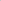 Wanting to hurt othersReoccurring/intrusive thoughtsHas attempted suicideLoss of sexual interestHas threatened suicideNeed to use drugs/alcoholDepressedOverwhelming shamePoor appetite or overeatingOverwhelming guiltLow self-esteemFeeling lonelyFeelings of hopelessnessShaky handsDifficulty sustaining attention on tasks or play activitiesMood swingsFeels hyperactive and restlessLoss of weightDifficulty concentrating or making decisions; mind going blankUnable to have funFeeling keyed up, restless, on edgeMuscle twitching Easily fatigued, low energyCan’t make decisionsIrritability, outbursts of anger, often loses temperFeeling fearful and anxiousPanic attacksFull of energyDifficulty falling or staying asleep or restless sleepCrying spellsFeeling depressed and/or anxious in response to an identifiable stressorQuick temperedPhobic avoidance associated with the specific object or situationImpatient with people